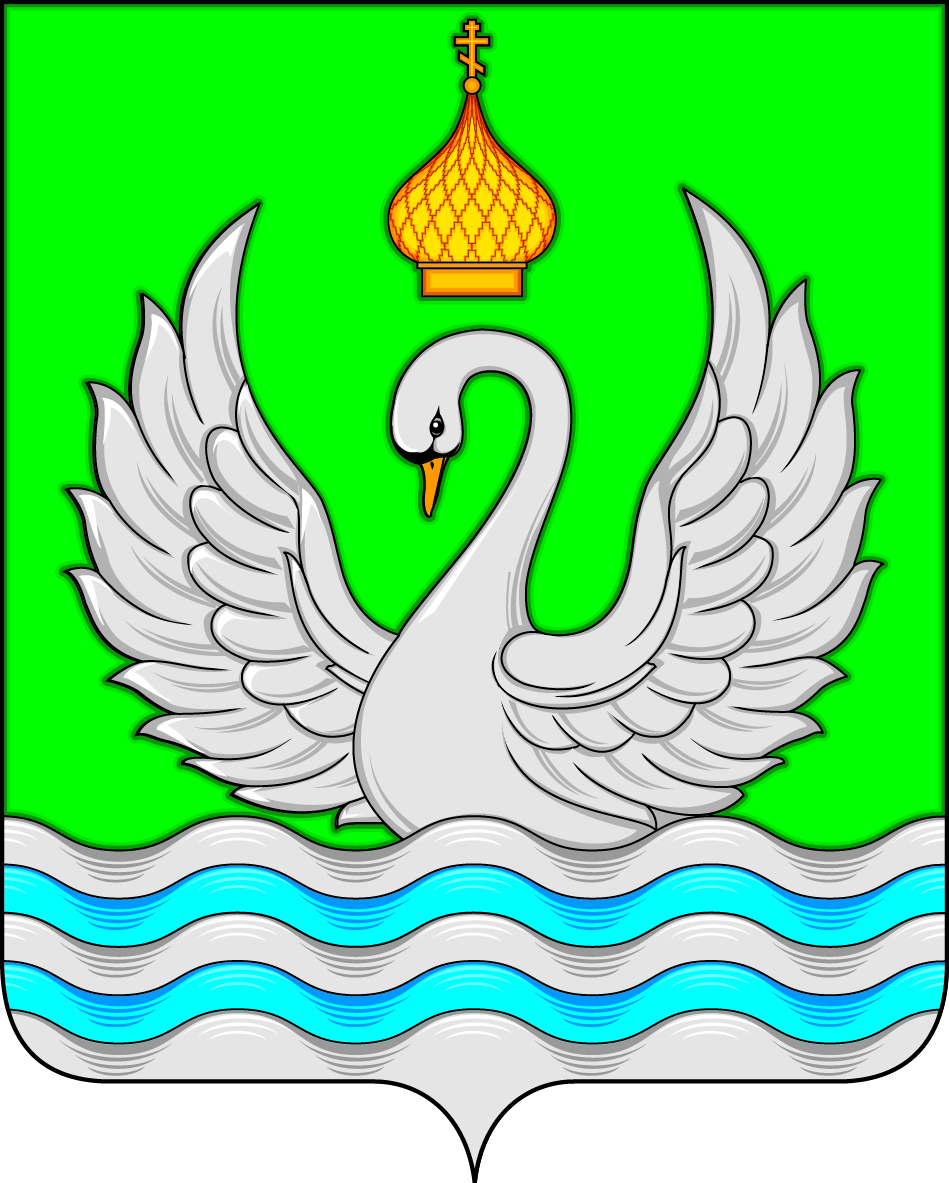 АДМИНИСТРАЦИЯСЕЛЬСКОГО ПОСЕЛЕНИЯ ЛОКОСОВОСургутского районаХанты-Мансийского автономного округа - ЮгрыРАСПОРЯЖЕНИЕ31 июля 2019 года                                                                                     № 69-р          с. ЛокосовоО назначении ответственного лица за направление сведений в реестр лиц, уволенных в связи с утратой доверияВ соответствии с постановлением Правительства Российской Федерации от 05 марта 2018 года № 228 « О реестре лиц, уволенных в связи с утратой доверия»:Назначить ведущего специалиста административно-организационной службы Широкову Наталью Георгиевну ответственным за направление сведений о лице,  к которому было применено взыскание в виде увольнения (освобождение от должности) в связи с утратой доверия за совершение коррупционного правонарушения в реестре лиц, уволенных в связи с утратой доверия в уполномоченное подразделение Аппарата Правительства Российской Федерации.Признать утратившим силу распоряжение администрации сельского поселения Локосово от 15.05.2018 года № 32-р «О назначении ответственного лица за направление сведений в реестр лиц, уволенных в связи с утратой доверия.Настоящее распоряжение вступает в силу с момента подписания.Контроль за выполнением распоряжения возложить на главу сельского поселения Локосово.Глава сельского поселения 						            И.В. РомановРАСПОРЯЖЕНИЕ АДМИНИСТРАЦИИ СЕЛЬСКОГО ПОСЕЛЕНИЯ ЛОКОСОВО - проект(ненормативный правовой акт)«___»__________ 2019 года                                                                  № ___- р           с. ЛокосовоО назначении ответственного лица за направление сведений в реестр лиц, уволенных в связи с утратой доверияВ соответствии с постановлением Правительства Российской Федерации от 05 марта 2018 года № 228 « О реестре лиц, уволенных в связи с утратой доверия»:Назначить ведущего специалиста административно-организационной службы Широкову Наталью Георгиевну ответственным за направление сведений о лице,  к которому было применено взыскание в виде увольнения (освобождение от должности) в связи с утратой доверия за совершение коррупционного правонарушения в реестр лиц, уволенных в связи с утратой доверия в уполномоченное подразделение Аппарата Правительства Российской Федерации.Признать утратившим силу распоряжение администрации сельского поселения Локосово от 15.05.2018 года № 32-р «О назначении ответственного лица за направление сведений в реестр лиц, уволенных в связи с утратой доверия.Настоящее распоряжение вступает в силу с момента его подписания.Контроль за выполнением распоряжения возложить на главу сельского поселения Локосово.Глава сельского поселения 						            И.В. РомановШирокова Наталья ГеоргиевнаВедущий специалист административно-организационной службы«___»_____________ 2019______________СОГЛАСОВАНИЕпроекта распоряжения  Примечание:Замечания по проекту (если они имеются) прилагаются в виде отдельной пояснительной записки, с указанием даты и должности визирующего лица.Дата визирования обязательна.Распределение:Административно-организационная служба:1Широкова Н.Г.ИТОГО: 1№ п/пНаименование службыДолжностьФамилия, имя,отчество, подписьДата визированияДата визирования№ п/пНаименование службыДолжностьФамилия, имя,отчество, подписьДатаисх.Дата вх.1234561.Заместитель главы сельского поселенияД.А. Кучумов 2.Административно-организационная службаВедущий специалист Н.Г. Широкова3.Административно-организационная службаИнспекторА.П. Еремеева